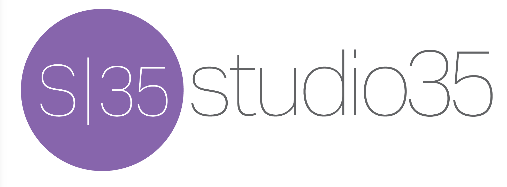 Root River JamHospitality Rider2022-2024Hospitality:Please provide a hot meal approximately one hour prior to the show. We also appreciate bottled water, iced tea and coffee.A secure green room for the meal and for storing gear and personal items.Questions? Contact Dave Wilson rootriverjam@gmail.com 